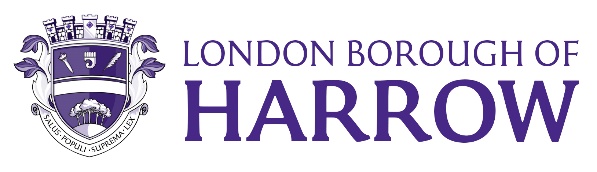 Section 2 – ReportIntroductory paragraphAppendix 1 to this report addresses performance against the objectives and Flagship Actions in the Council’s corporate plan ‘Restoring Pride in Harrow’, arranged by the three priorities: A council that puts residents firstA borough that is clean and safeA place where those in need are supported.Options considered.  Whilst there is no legal requirement to formally report performance data, as part of compliance with the Council’s best value duty, the Council should make arrangements to secure continuous improvement in service performance and this requires an organisation wide approach with frequent monitoring, performance reporting and updating of corporate and improvement plans.    The Council should also have an outward facing, transparent and open culture with a commitment to promoting transparency and sharing information with the public. As such it is recommended to have formal, public reporting of performance to Cabinet. Summary of PerformanceNote that the status of both Flagship Actions and performance indicators is reported and summarised here as at the end of Q3, 31st December 2023.  The status of some of these will have changed in the monthly monitoring since the end of Q3.  For Cabinet Reporting, the quarterly position is shown, noting that there is ongoing monitoring which will be reflected in the next quarterly report.Overall Performance at end of Quarter 3, December 31st  2023: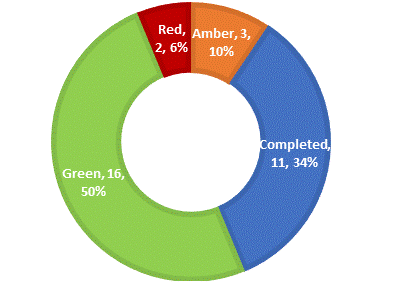 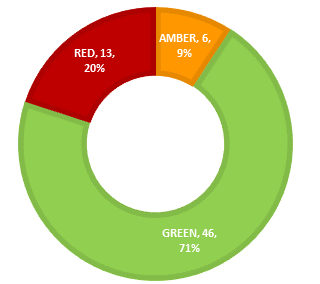 Performance by Priority:  A council that puts residents firstFlagship Actions						Performance Indicators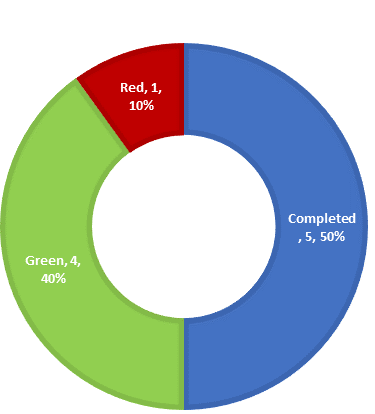 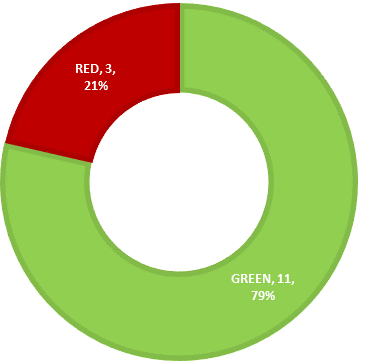 Key achievements in the quarter included:Successful implementation of the new planning system with an enhanced customer portalResurfacing of footways and highways, and a week of action in Rayners Lane, installation of CCTV and delivery of Family HubsRemembrance events at the Civic Centre and St John’s in StanmoreThe annual canvas by Electoral Services has improved the accuracy of the electoral register, promoted registration and responded to Elections Act changesAreas for improvement included:Installation of full fibre internet to all Council homes, which has been delayed due to financial issues in the industryImproving waiting times before telephone calls are answeredResponding to Freedom of Information requests within 20 daysPerformance by Priority:  A borough that is clean and safeFlagship Actions						Performance Indicators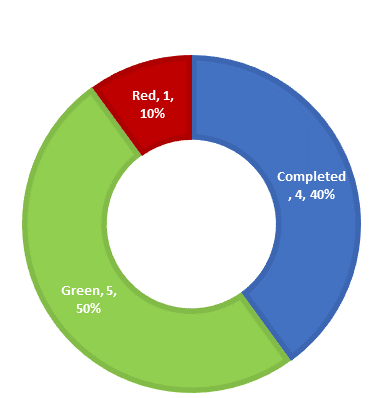 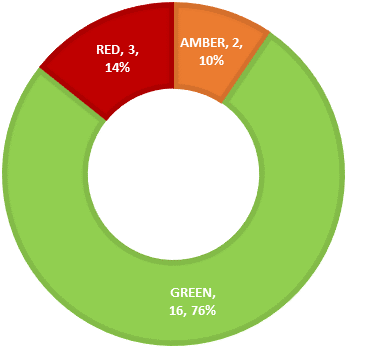 Key achievements in the quarter included:Reduction in catalytic converter theft, due to targeted operations with the police and other local organisationsSafer Spaces website – resulted in 100 responses and 1400 views and is helping to make Harrow safer for women and girlsImproved recycling rates, reduced residual wasteGrange Farm Phase One was completed – delivering 89 new homesImprovements in building safety compliance and turnaround times for council housesHigher rates of homelessness prevention, in top 5 for LondonLower high street vacancies, and improved public areas in the town centreEvents at the Harrow Arts centre, including cultural heritage evens and the annual pantomime, which sold 13,600 tickets, the highest number everBALI Award in Nature, Conservation and Biodiversity Enhancements for Headstone Manor MuseumExceeded targets in finding employment for local residents – with the best performance in LondonAreas for improvement included:Grange Farm Phases 2 and 3 – delayed and under review, likely to start later in 2024Increased number of anti-social behaviour incidentsHighway defects rectified within timescaleFootfall in the town centreElectrical safety checks in council houses Performance by Priority: A place where those in need are supportedFlagship Actions						Performance Indicators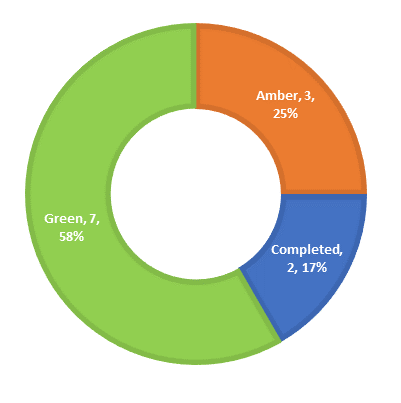 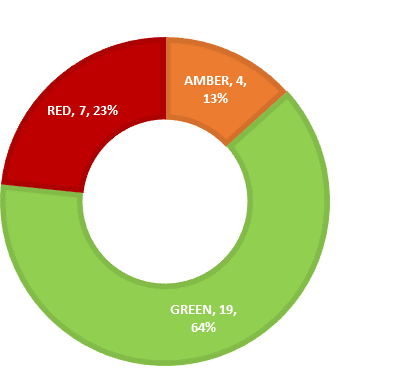 Key achievements in the quarter included:Provision of 25 warm hubs, providing health advice, exercise classes and a hot mealProviding opportunities for residents to be connected to others via the ‘Feeling Connected over Winter’ campaignDelivery of Fit4Life charters to 40 primary schools – to improve the health of Harrow’s pupilsLaunch of the hospital discharge bridging serviceFree school meals delivered to over 6000 children in each of the October half term and Christmas holidays1500 vouchers and over 9000 food packages distributed to residents via Help HarrowCorporate support for 2 further years of Conversation Café - with extended offer including Citizens Advice for carers, disabled and vulnerable residents  Areas for improvement included:Improvements at some of Harrow’s Neighbourhood Resource CentresChildren’s social care assessment timelinessAbsence rates in local schoolsExclusions from local schoolsTimeliness of Education, Health & Care Plans for Children with SENDMore detail on Q3 performance and Flagship Actions can be found in the appendices, along with a key to RAG (Red-Amber-Green) ratings.Ward Councillors’ comments Not applicablePerformance IssuesThe report deals in detail with performance issues.Data Protection ImplicationsPersonal data is protected when reporting performance through aggregation of data, anonymisation and suppression of low numbers that might enable individuals to be identified.Risk Management ImplicationsThe risks arising from the Performance Report will be measured through the Council’s Corporate and Directorate level Risk Registers.Risks included on corporate or directorate risk registers? YesSeparate risk register in place? No The relevant risks contained in the register are attached/summarized below.             N/AThe following key risks should be taken into account when agreeing the recommendations in this report:Procurement ImplicationsNoneLegal ImplicationsThe Council has a duty under s.3 of the Local Government Act 1999 to make arrangements to secure continuous improvement in the way in which its functions are exercised, having regard to a combination of economy, efficiency and effectiveness.  Draft guidance on compliance with this duty was published for consultation over the Summer of 2023.  Whilst still in draft, the contents set out the Government’s expectations in terms of compliance.  The draft guidance refers to the role of the Office of Local Government whose objective is to increase transparency of performance in the local government sector.  The guidance contains details on the characteristics of a well-functioning authority, which includes frequent monitoring, performance reporting and updating of the corporate and improvement plans, ensuring that plans are evidence based, current, realistic and enable performance to be measured, there should be alignment with the financial strategy, actual outcomes should be measured effectively and frequently interrogated, performance should be regularly reported to the public to ensure citizens are informed of the quality of services being delivered and there should be opportunities for resident and partner engagement in developing, monitoring and managing performance.Financial ImplicationsThere are no financial implications arising from this report.Equalities implications / Public Sector Equality DutyS.149 of the Equality Act 2010 requires public bodies to have due regard to the need to eliminate discrimination, harassment, victimisation, and any other conduct that is prohibited, advance equality of opportunity and foster good relations between persons who share a protected characteristic and those who do not.  This requires the Council to collect, monitor and manage equality data and consider the impact of its decisions on different parts of the community.  The Council should consider its equality duties in all aspects of its decision-making and has specific duties to publish equality objectives and information to demonstrate compliance with the s.149 duty.  Council PrioritiesThe performance report is arranged according to the 3 council priorities:A council that puts residents firstA borough that is clean and safeA place where those in need are supported.Section 3 - Statutory Officer ClearanceStatutory Officer:  Sharon DanielsSigned off by the Chief Financial OfficerDate:  22 February 2024Statutory Officer:  Sarah WilsonSigned on behalf of the Monitoring OfficerDate:  22 February 2024Chief Officer: Alex DewsnapSigned by the Managing DirectorDate:  22 February 2024Head of Procurement:  Nimesh MehtaSigned by the Head of ProcurementDate:  22 February 2024Head of Internal Audit:  Neale BurnsSigned on behalf of/by the Head of Internal AuditDate: 22nd February 2024Has the Portfolio Holder(s) been consulted?  Yes      Mandatory ChecksWard Councillors notified: No, as it impacts on all Wards EqIA carried out:  NoNot required for the quarterly performance reportSection 4 - Contact Details and Background PapersContact:  David Harrington david.harrington@harrow.gov.uk 07714 089170Background Papers:  NoneCall-in waived by the Chair of Overview and Scrutiny Committee: NOReport for:CabinetDate of Meeting:14 March 2024Subject:Strategic Performance Report Q3 2023-24Key Decision:NoResponsible Officer:Alex Dewsnap, Managing DirectorPortfolio Holder:Cllr Stephen Greek, Portfolio Holder for Performance, Communications and Customer ExperienceExempt:NoDecision subject to Call-in:NoWards affected:All wardsEnclosures:Appendix 1 – Strategic Performance ReportAppendix 2 – Corporate ScorecardSection 1 – Summary and RecommendationsThis report summarises Council and service performance for Quarter 3 against key measures and draws attention to areas requiring action.Recommendations: ThatPortfolio Holders continue to work with officers to achieve improvement against identified key challenges (Appendix 1)Cabinet notes the report and identifies any changes it wishes to see in future reportsReason: (for recommendations)To enable Cabinet to be informed of performance against key measures and to identify and assign corrective action where necessary.Risk Description Mitigations RAG Status Corporate performance information is not reported in a timely manner and this may prevent remedial action being taken promptly (where appropriate) in key areas Performance scorecards exist at service and Directorate level which include all the indicators in the Corporate ScorecardManagers receive real time data in critical areas e,g, outstanding assessmentsService and Directorate level scorecards are considered in performance sessions with managers that occur soon after the period end – when the data becomes available, usually monthly.Information is available quickly and action is taken to address performance issues as they arise. Green 